АДМИНИСТРАЦИЯКРАСНОКАМСКОГО МУНИЦИПАЛЬНОГО РАЙОНАПЕРМСКОГО КРАЯПОСТАНОВЛЕНИЕ01.09.2016 											№  521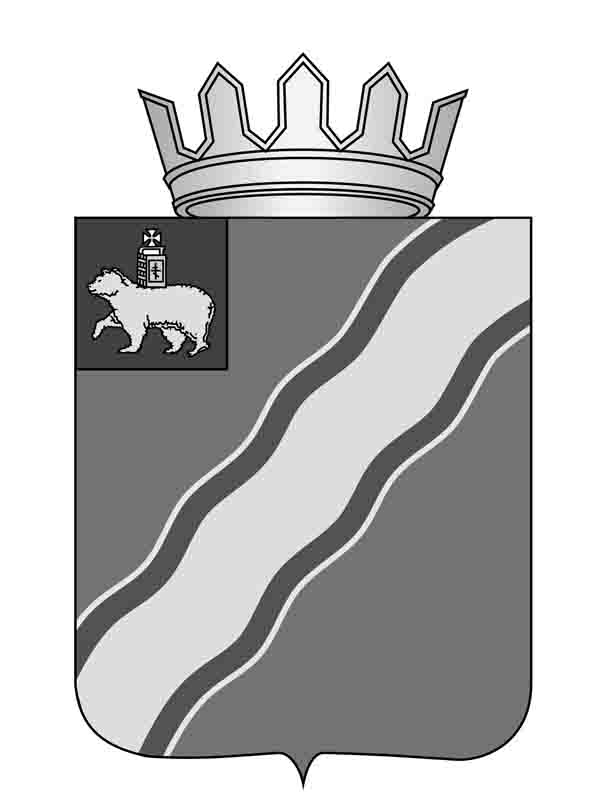 О внесении изменения в муниципальнуюпрограмму «Экономическое развитие Краснокамского муниципальногорайона на 2015-2017 годы», утвержденнуюпостановлением администрации Краснокамского муниципального района от 19 ноября 2014  г. № 1635 В соответствии с  Федеральным законом от 06 октября 2003 г. № 131-ФЗ «Об общих принципах организации местного самоуправления в Российской Федерации»,  постановлением администрации Краснокамского муниципального района от 27 мая 2016 г. № 314 «О внесении изменений в Порядок принятия решений о разработке, формировании, реализации и оценки эффективности муниципальных программ Краснокамского муниципального района, утвержденный постановлением администрации Краснокамского муниципального района от 05 мая 2014 г. №  604 «Об утверждении Порядка принятия решений о разработке, формировании, реализации и оценки эффективности муниципальных программ Краснокамского муниципального района»администрация Краснокамского муниципального районаПОСТАНОВЛЯЕТ:1. Внести в муниципальную программу «Экономическое развитие Краснокамского муниципального района на 2015-2017 годы», утвержденную постановлением администрации Краснокамского муниципального района 
от 19 ноября 2014 г.№ 1635 (в редакции постановлений администрации Краснокамского муниципального района от 27.02.2015 № 306, от 21.12.2015 № 1060) следующее изменение: раздел VII. «Методика оценки эффективности муниципальной программы» изложить в следующей редакции:«7.1. Оценка эффективности муниципальной программы производится в соответствии с методикой, утвержденной постановлением администрации Краснокамского муниципального района от 05 мая 2014 г. №  604 «Об утверждении Порядка принятия решений о разработке, формировании, реализации и оценки эффективности муниципальных программ Краснокамского муниципального района».7.2. Планируемый вклад результатов муниципальной программы в социально-экономическое развитие Краснокамского муниципального района базируется, прежде всего, на успешном выполнении запланированных мероприятий в установленные сроки. Разработка двух основных документов – Стратегии социально-экономического развития Краснокамского муниципального района и Инвестиционной стратегии района приведет к существенным изменениям в ключевых сферах жизни района как за счет стимулирования экономического развития района, так и обеспечения позитивных изменений в социальной сфере, повышение качества жизни населения. Так как Стратегия социально-экономического развития является документом долгосрочного планирования, то можно говорить о том, что в результате реализации программы будет получен синергический эффект (возрастание эффективности деятельности в результате соединения, интеграции, слияния отдельных частей в единую систему за счет так называемого системного эффекта, эмерджентности).Экономический эффект будет получен в результате обеспечения лучших условий для развития бизнеса; создания условий для развития малого и среднего предпринимательства, в том числе индивидуальных предпринимателей; минимизации административных барьеров при реализации экономической деятельности, прежде всего инвестиционно-строительных проектов; информационной, логистической и кадровой поддержки бизнеса, что приведет к повышению конкурентоспособности предприятий района и росту экономической активности, обеспечивающей рост налоговых поступлений в целом.Бюджет Краснокамского муниципального района получит дополнительные доходы за счет:- оптимизации структуры землепользования и застройки, что обеспечит рост доходов по земельному налогу;-  инвестиций в строительство коммерческой недвижимости, модернизацию и развитие коммунальной инфраструктуры, что увеличит стоимость активов предприятий и приведет к росту доходов бюджета от налога на имущество юридических лиц;- повышения доли высококвалифицированных кадров, в том числе занятых в секторах новой экономики, а также улучшения здоровья населения, снижения потерь трудового потенциала вследствие снижения заболеваемости, а также смертности лиц трудоспособного возраста, что приведет к росту доходов населения и к увеличению поступлений по налогу на доходы физических лиц».2. Настоящее постановление подлежит опубликованию в специальном выпуске «Официальные материалы органов местного самоуправления Краснокамского муниципального района»  газеты «Краснокамская звезда» и на официальном сайте администрации Краснокамского муцниципального районаhttp//:www.krasnokamskiy.com.3. Контроль за исполнением постановления оставляю за собой.И.о. главы Краснокамскогомуниципальногорайона – главы администрации Краснокамскогомуниципального района                        			В.Ю.КапитоновЕ.А.Ларионова4 47 17